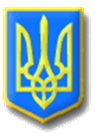 ЛИТОВЕЗЬКА СІЛЬСЬКА РАДАВОЛОДИМИРСЬКОГО РАЙОНУ ВОЛИНСЬКОЇ ОБЛАСТІ Двадцять сьома   сесія  восьмого скликанняР І Ш Е Н Н ЯВід  23 грудня   2022 року                с. Литовеж                                 № 27/3Про присвоєння назви новій вулиці    Відповідно до пункту 41 статті 26 Закону України «Про місцеве самоврядування в Україні», з метою упорядкування назв вулиць з метою подальшого інформування Волинської регіональної філії державного підприємства «Національні інформаційні системи» для  внесення відповідних змін до словників Державного реєстру речових прав на нерухоме майно, у зв’язку з необхідністю присвоєння поштових адрес об’єктам нерухомості, розташованим в адміністративних межах Литовезької сільської ради,  Литовезька сільська рада   В И Р І Ш И Л А:1.Присвоїти новій  вулиці в селі Литовеж Литовезької сільської ради назвувулиця Незалежності 1.2. Секретарю Литовезької сільської ради Жуковій М.М. провести організаційно-     правові заходи щодо виконання пункту 1 цього рішення.3. Направити дане рішення до Волинської регіональної філії державного підприємства «Національні інформаційні системи» для  внесення відповідних змін до словників Державного реєстру речових прав на нерухоме майно.4. Контроль за виконанням даного рішення покласти на постійну комісію з питань освіти, фізичного виховання, культури, охорони здоров’я, соціальної політики, регламенту та депутатської етики.Сільський голова                                                             Олена КАСЯНЧУК 